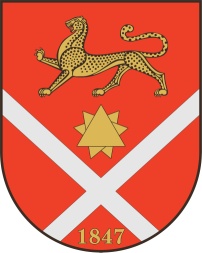 ОТЧЁТо работе Контрольно-счётной палатымуниципального образования Бесланского городского поселения Правобережного района РСО-Аланияза 2020г.Общие положенияОтчёт о деятельности Контрольно-счётной палаты муниципального образования Бесланского городского поселения представляется на рассмотрение Собрания представителей Бесланского городского поселения в соответствии со статьёй 19 Федерального закона от 07.02.2011 № 6-ФЗ «Об общих принципах организации и деятельности контрольно-счетных органов субъектов Российской Федерации и муниципальных образований», статьей 20 «Положения о Контрольно-счетной палате муниципального образования Бесланского городского поселения Правобережного района РСО-Алания». В отчете отражены результаты деятельности  по реализации задач, возложенных на Контрольно-счетную палату Бесланского городского поселения  Бюджетным кодексом РФ, Федеральными законами «Об общих принципах организации местного самоуправления в РФ», «Об общих принципах организации и деятельности контрольно-счетных органов субъектов РФ и муниципальных образований», «О контрактной системе в сфере закупок товаров, работ, услуг для обеспечения государственных и муниципальных нужд», иными нормативными правовыми актами Российской Федерации и РСО-Алания, муниципальными правовыми актами Бесланского городского поселения. Деятельность Контрольно-счетной палаты осуществлялась в соответствии с планом работы на 2020 год.            В представленном отчёте отражены основные направления деятельности Контрольно-счётной палаты в 2020 г., информация о результатах проведённых контрольных и экспертно-аналитических мероприятий и вытекающих из них рекомендациях и предложениях о принятых мерах по устранению выявленных нарушений и недостатков, а также о приоритетных направлениях деятельности в 2020 году. Деятельность Контрольно-счётной палаты осуществляется с соблюдением принципов законности, объективности, независимости и гласности.2. Полномочия Контрольно-счетной палатыОсновные полномочия Контрольно-счетной палаты определены Бюджетным кодексом Российской Федерации (далее – Бюджетный кодекс), Федеральным законом № 6-ФЗ, Уставом муниципального образования Бесланского городского поселения, «Положением о Контрольно-счетной палате муниципального образования Бесланского городского поселения Правобережного района РСО-Алания», утвержденным решением Собрания представителей Бесланского городского поселения Правобережного района  РСО-Алания от 25 ноября 2015г. №157, Регламентом Контрольно-счетной палаты Бесланского городского поселения.2. Основные направления деятельности в 2020г.Деятельность Контрольно-счётной палаты направлена на предоставление Главе муниципального образования Бесланского городского поселения, Собранию представителей Бесланского городского поселения, населению  города Беслана объективной и независимой информации о бюджетном процессе в муниципальном образовании и об использовании муниципального имущества, а также на разработку предложений, способствующих повышению эффективности управленческих решений по решению вопросов местного значения,  на усиление роли парламентского контроля по бюджетным вопросам.Приоритетом в деятельности Контрольно-счётной палаты определён контроль за бюджетным процессом, выполнение основных направлений бюджетной и налоговой политики, эффективностью управления муниципальным имуществом.В течение отчетного периода планировались  контрольные и экспертно-аналитические мероприятия, основной целью которых было не только выявление нарушений и недостатков при расходовании бюджетных средств, но и их профилактика и предотвращение. Также проводилась работа по развитию межмуниципального сотрудничества. Контрольно-счетная палата Бесланского городского является членом Совета контрольно-счётных органов при Контрольно-счетной палате Республики Северная Осетия - Алания. Основные итоги работы в 2020 году  В 2020 году Контрольно-счетной палатой Бесланского городского проведено 9 экспертно-аналитических мероприятий и контрольных мероприятия, из которых 2 мероприятия проведены по поручению Главы муниципального образования Бесланского городского поселения. В том числе:Контрольные мероприятия:1. Проверка финансово-хозяйственной деятельности МУП «Чистосервис» в 2019г2. Проверка эффективности использования бюджетных средств, выделенных в 2019 году АМС Бесланского городского поселения на реализацию мероприятий по установке опоры освещения на кольцевой развязке ул.Суворова-Дзарахохова-Коминтерна г.Беслана3. Проверка эффективности использования бюджетных средств, выделенных в 2019 году АМС Бесланского городского поселения на реализацию мероприятий в рамках муниципального контракта «Выполнение работ по озеленению, выкашиванию газонов, валке и обрезке деревьев на территории г. Беслан в 2019 году           -6 экспертно-аналитических мероприятия1. Аналитическая работа по исполнению бюджета МО Бесланского городского поселения за 1 квартал 2020г2. Аналитическая работа по исполнению бюджета МО Бесланского городского поселения  за 1полугодие 2020г3. Аналитическая работа по исполнению бюджета МО Бесланского городского поселения за  9 месяцев 2020г4. Заключение к проекту решения Собрания представителей Бесланского городского поселения "О бюджете МО Бесланского городского поселения на 2020г."5. Заключение на отчет об исполнении бюджета Бесланского городского поселения за 2019г. 6. Заключение к проекту решения Собрания представителей Бесланского городского поселения "О бюджете МО Бесланского городского поселения на 2021г."               По результатам названных мероприятий  подготовлено и передано в Собрание представителей Бесланского городского поселения  и АМС Бесланского городского поселения 9 заключений.                  В ходе контрольных  мероприятий было проверено 31,665 млн. руб. бюджетных средств. Выявлено нарушений  на общую сумму 12,836 млн. рублей, в том числе:
-    неэффективное  использование средств - 5,244 млн. руб;
-    неправомерное расходование – 2,430 млн. рублей-    прочие нарушения – 4,587 млн.руб. руб.
-    нецелевое использование – 0,573 млн.руб                 Нарушения при осуществлении закупок составили 2,544 млн.руб.          При проведении контрольных мероприятий обследованы  объекты муниципального образования: общественные территории, объекты озеленения, улично-дорожной сети (освещенность ) .       В отчетном периоде Контрольно-счетная палата осуществляла экспертно-аналитическую деятельность, которая была направлена на предотвращение потенциальных нарушений и недостатков на стадии экспертизы проектов муниципальных правовых актов, их корректировки с точки зрения законности, целесообразности и эффективности использования средств бюджета муниципального образования, недопущения коррупционных проявлений. Важным направлением в своей работе Контрольно-счетная палата считает не только выявление финансовых нарушений, но и содействие руководителям проверяемых организаций в устранении недостатков и в их предотвращении.                  По итогам проведенного мероприятий в МУП « Чистосервис» были выявлены следующие нарушения:    В проверяемом периоде порядок составления, утверждения и установления показателей планов (программы) финансово-хозяйственной деятельности собственником имущества унитарного предприятия не определен. В нарушение п.5.3 Устава МУП "Чистосервис" руководителем предприятия не обеспечено планирование финансово-хозяйственной деятельности предприятия. Денежные средства в сумме 202125 (двести две тысячи сто двадцать пять)  рублей,  выплаченные Заказчиком - МУП «Чистосервис»  Поставщику – ИП Шейхов К.Х. за счет бюджетных средств квалифицируется как расходы, повлекшие за собой необоснованное увеличение затрат ПредприятияДенежные средства в сумме 192789,72 (сто девяносто две тысячи семьсот восемьдесят девять) руб., выплаченные  Кудзиеву А.Д., Лазарову И.А. в нарушение ст. 34, 289 Бюджетного кодекса РФ в качестве компенсаций по использованию личного транспорта в служебных целях и возмещения расходов  на приобретение горюче-смазочных материалов, квалифицируются Контрольно-счетной палатой Бесланского городского поселения как нецелевое расходование бюджетных средств, выразившееся в направлении и использовании их на цели, не соответствующие условиям получения указанных средств, определенным Правилами предоставления субсидий из бюджета МО Бесланского городского поселения.Денежные средства в сумме 257 225 (двести пятьдесят семь тысяч двести двадцать пять), выплаченные Заказчиком - МУП «Чистосервис»  Исполнителю – ООО «РосТрансСигнал» за счет бюджетных средств, являются неправомерным расходованием,  так как получены с нарушением действующего законодательства без законных оснований.МУП «Чистосервис» (Подрядчик) предъявлены, а АМС Бесланского городского поселения (Заказчик) оплачены материалы (кронштейны однорожковые для установки на конические опоры, серия 2 («Вектор»), марка: 2.К1-2,0-1,5-Ф3-ц (ТАНС.41.452.000) в количестве – 20 шт.), которые по факту установлены не были.  А так же материалы (светильники под натриевую лампу ДНаТ для наружного освещения: консольный ЖКУ 16-150-001, с алюминиевым полированным отражателем и защитным стеклом из светостабилизированного поликарбоната в количестве – 20 шт.), технические характеристики которых не соответствуют требованиям технического задания и локально-сметного расчета. Стоимость  предъявленных материалов значительно ниже, указанных ТССЦ в локально-сметном расчете. Указанными действиями подрядчик и заказчик нанесли ущерб бюджету Бесланского городского поселения  на общую сумму 380639,8 (триста восемьдесят тысяч шестьсот тридцать девять) руб., что подтверждается актами о приемке выполненных работ формы КС-2 и справками о стоимости выполненных работ           По итогам контрольного мероприятия « Проверка эффективности использования бюджетных средств, выделенных в 2019 году АМС Бесланского городского поселения на реализацию мероприятий в рамках муниципального контракта «Выполнение работ по озеленению, выкашиванию газонов, валке и обрезке деревьев на территории г. Беслан в 2019 году» выявлены следующие нарушения:1.  В нарушение  п.19 ст.14 Федерального закона № 131-ФЗ и статьи 5 Устава Бесланского городского поселения не утвержден перечень работ по благоустройству и периодичность их выполнения, что нарушает принцип законности и результативности использования средств бюджета.2.  В нарушение Правил благоустройства Бесланского городского поселения в Бесланском городском поселении отсутствует план благоустройства, отсутствуют технологические карты по уходу и содержанию зеленых насаждений. При оформлении заказа на аукцион на зеленые насаждения расчеты составляются по максимальной расценке, без учета характеристики зеленых насаждений, что приводит к неэкономному расходованию бюджетных средств.3. Не проводится инвентаризация объектов зеленого хозяйства. В результате отсутствует информация о стоимости, составе, количестве и т.п. объектов зеленых насаждений, необходимая для их использования при дальнейшем развитии зеленого строительства, эксплуатации и содержания4. Работы по озеленению, запланированные в сметном расчете на 1 полугодие, были проведены не для достижения основной цели  контракта (обеспечение улучшения условий жизнедеятельности населения, повышение уровня благоустройства, улучшение экологии окружающей среды,  придание городу Беслан благоустроенного,  озелененного вида в течение всего года),  а для фактического    освоения запланированных объемов.                Таким образом, денежные средства, направленные на озеленение территории Беслана в 1 полугодии 2019г,  и фактически проведенные с нарушением сроков,  указанных в локально-сметном расчете, расцениваются как неэффективное расходование бюджетных средств в сумме 5 244 595, 356 руб. 4.  Выявлено неправомерное использование бюджетных средств на сумму 2 173 714 рублей в результате действий Заказчика при оплате работ по указанному контракту  в части  завышения в актах КС-2 стоимости работ с помощью необоснованного применения непредусмотренного коэффициента 0,2. При этом неправомерные действия Заказчика привели к неосновательному обогащению Подрядчика и причинению ущерба бюджету муниципального образования Бесланского городского поселения в размере 2173714  руб.5.  Вследствие нарушения норм законодательства, представленные к проверке документы были составлены таким образом, что установление конкретных мест их осуществления (улиц, участков улиц) и, следовательно, самого факта их осуществления, определение объема выполненных работ не представляется возможным.       Ввиду отсутствия полных сведений в актах выполненных работ, позволяющих подтвердить фактические отраженные в них объемы, а так же ввиду отсутствия планов по благоустройству и технологических карт по уходу и содержанию зеленых насаждений, подтверждающих необходимость проведения указанных в контракте работ в объемах, обозначенных в соответствующем локально-сметном расчете, расходование денежных средств бюджета Бесланского городского поселения в размере 4385141руб. признается документально необоснованным.               По итогам проведенных проверок в адрес надзорных органов Контрольно-счетной палатой Бесланского городского поселения были направлены обращения для дачи правовой оценки на наличие коррупционных рисков 4. Информационная и иная деятельность.              Деятельность Контрольно-счетной палаты Бесланского городского поселения осуществлялась во взаимодействии с Главой муниципального образования, депутатским корпусом. В рамках текущей деятельности проводилась работа по взаимному обмену информацией со структурными подразделениями администрации Бесланского городского поселения.               Деятельность Контрольно-счетной палаты Бесланского городского поселения сопровождалась совершенствованием нормативной правовой базы. В настоящее время организация и проведение контрольной и экспертно-аналитической работы обеспечивается 5 стандартами внешнего муниципального финансового контроля и 2 стандартами организации деятельности.               Информация о деятельности Контрольно-счетной палаты Бесланского городского поселения (годовые планы работы, годовые отчеты, информация о контрольных и экспертно-аналитических мероприятиях) размещается на официальном сайте АМС Бесланского городского поселения в разделе Контрольно-счётной палаты.  Представленный на рассмотрение депутатов Собрания представителей  Бесланского городского поселения настоящий отчет о деятельности Контрольно-счетной палаты за 2020 год и результатах контрольных и экспертно-аналитических мероприятий также является частью информационной деятельности Контрольно-счетной палаты. Настоящий отчет будет направлен для сведения Главе муниципального образования и размещен на официальном сайте Бесланского городского поселения. С учетом выбранных приоритетов в своей деятельности при проведении контрольных, экспертно-аналитических и иных мероприятий в пределах компетенции Контрольно-счетной палаты в 2020 году основные функции, возложенные на Контрольно-счетную палату нормативными актами и утвержденными плановыми заданиями, выполнены.  В 2021 году Контрольно-счетная палата планирует  строить свою работу с учетом наиболее важных вопросов жизни города и горожан с целью их эффективного решения в дальнейшем. Важной составляющей в работе Контрольно-счетной палаты в 2021 году по-прежнему останется оказание методической помощи, а также по итогам мероприятий разработка предложений и рекомендаций с целью предупреждения и недопущения неэффективных расходов и нарушений в финансовой сфере.ПредседательКонтрольно-счетной палатыБесланского городского поселения                                         С.И.ФидароваРЕСПУБЛИКÆ ЦÆГАТ ИРЫСТОН-АЛАНИРАХИЗФАРСЫ РАЙОНЫ БЕСЛÆНЫ ГОРÆТЫМУНИЦИПАЛОН ХАЙАДЫКОНТРОЛОН НЫМАЙÆН ПАЛАТÆКОНТРОЛЬНО-СЧЕТНАЯ ПАЛАТАМУНИЦИПАЛЬНОГО ОБРАЗОВАНИЯ БЕСЛАНСКОГО ГОРОДСКОГО ПОСЕЛЕНИЯПРАВОБЕРЕЖНОГО РАЙОНА РЕСПУБЛИКИ СЕВЕРНАЯ ОСЕТИЯ-АЛАНИЯ___________________________________________________________________________________